yy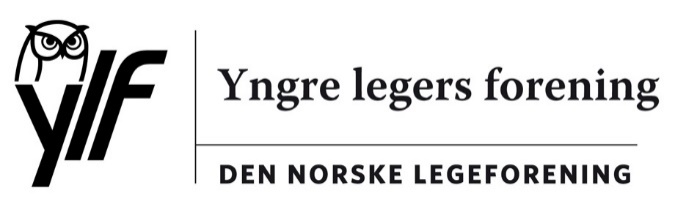 Den norske legeforeningHøyring – Veileder for helseeffekter i samfunnsøkonomisk analyseYlf takkar for tilsendt høyring om veileder for helseeffektar i samfunnsøkonomisk analyse. Saka har vore behandla av styret per e-post.Ylf støttar prinsipiellt ei større einsretting av vurderinga av helseeffektar i samfunnsøkonomiske analysar. Når det er sagt er det fleire problem ved bruken av QALY til dette formålet.Bruken av QALY som prioriteringsverktøy er omdiskutert. Jamvel om ein i samband med denne høyringa skulle velje å sjå bort frå dei prinsipielle etiske problema ved bruk av QALY, gjenstår fleire ibuande metodologiske problem. Metoden er utvikla for å vurdere kostnadseffektivitet av ulike behandlingstiltak i helsetenesta opp mot kvarandre. QALY som mål er eit produkt av levetid og livskvalitet. Det er såleis basert på statistisk målt eller estimert effekt på levetid, kombinert med eit mål på livskvalitet. Det siste er i sin natur subjektivt, og det er vanskeleg å samanlikne to menneske sin opplevde livskvalitet. Det viser seg også at ulike populasjonar scorar ulikt på dette. Resultata ved måling av QALY avhenger av populasjon og tidsperiode som målinga er foretatt. Dette skapar vanskar med å samanlikne ulike QALY-mål med kvarandre. Tiltak ovanfor eldre menneske vert systematisk vekta lågare enn andre, sidan eldre har kortare forventa gjenverande levetid per individ.I tillegg følger at QALY ikkje er eit verktøy utforma for beslutningsstøtte i samfunnsøkonomiske analysar. Vektinga av livskvalitet i QALY er basert spørreskjema til respondentane i ei studie. I samband med samfunnsøkonomiske analysar vil ein for somme grupper kunne skaffe livskvalitetsdata, for eksempel dei for menneske råka av trafikkulykker. For andre grupper vil dette imidlertid måtte estimerast. Korleis befolkninga som er gjenstand for eit planlagt tiltak vil vurdere livskvalitet etter tiltaket er svært vanskeleg å forutsjå. Ved å innføre bruk av QALY som mål på helseeffektar i samfunnsøkonomiske analysar risikerer ein difor å redusere presisjonsnivået. Vegleiaren legg opp til lågare krav til presisjon der helseeffektar er ein biverknad av tiltaket, samanlikna med tiltak der helseeffektar er hovudmålet (kapittel 1.5). Ylf vil åtvare mot ei slik tilnærming, særleg der det er tale om negative helseeffektar som biverknad av eit tiltak. Det bør leggast strenge krav til dokumentasjon og presisjon til grunn der ein skal vege negative helseeffektar av eit tiltak opp mot positive økonomiske effektar på andre variablar.Med venleg helsingYngre legers foreningChrister MjåsetleiarDokumentet er godkjent elektronisk	Deres  ref.:xxVår ref.:xx/xxxxDato:29.08.2018